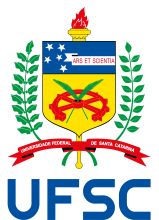 UNIVERSIDADE FEDERAL DE SANTA CATARINA CENTRO SOCIOECONÔMICO PROGRAMA DE PÓS-GRADUAÇÃO EM CONTROLE DE GESTÃO
ATIVIDADE DE OFICINA PROFISSIONALNome do alunoTítuloOrientador(a): Florianópolis(ano)APRESENTAÇÃOSetor de realização da Oficina/trabalhoFunção que exerce e/ou cargoDescrever os processos que passam pelo setorPeríodo de realização do trabalhoDESENVOLVIMENTO/RELATOO discente fará um relato, podendo incluir a estrutura organizacional, os processos analisados, o fluxo dos processos, as atividades realizadas e, suas atividades do dia a dia.CONTRIBUIÇÕES E MELHORIASO discente deverá citar as melhorias e contribuições para as atividades desempenhadas.(Etapa que será realizada pelo discente e orientador, visando melhorias no trabalho).  REFERÊNCIAS 

De acordo com a ABNTEste trabalho foi desenvolvido para realização da atividade de Oficina Profissional, do Programa de Pós-Graduação em Controle de Gestão – Mestrado Profissional.  Florianópolis, ____ de __________, 20XX____________________________________________
Assinatura digital do(a) discente
____________________________________________
Assinatura digital do(a) orientador(a)_____________________________________________
Assinatura do(a) Supervisor(a) do local que o(a) discente trabalha
Obs.: Se o(a) supervisor(a) assinar de forma manual, somente após esta assinatura, os demais deverão assinar de forma digital.